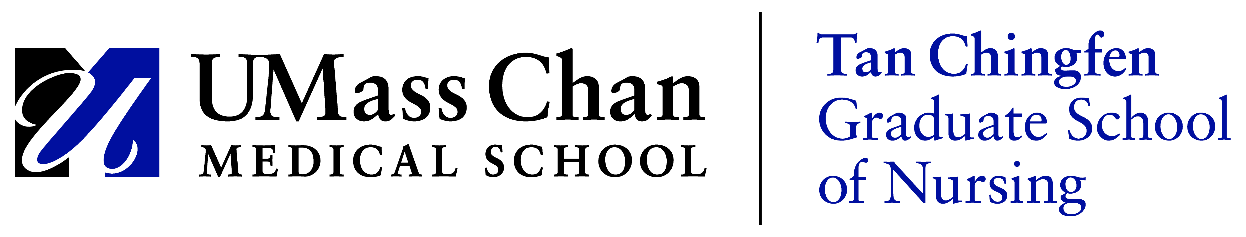 Independent Study Registration FormDNP = N799 | PhD = N895Student:____________________________________  Date: __________________Student ID____________________ / Term _____________________ Credits_______Title of Independent Study: _______________________________________________
_______________________________________________________________________Student’s Signature: _____________________________________________________Faculty of Record Signature: ______________________________________________Faculty Advisor’s Signature: ______________________________________________PROPOSAL INFORMATION – please complete a brief prospectus outlining your plan for the independent study using the following headings (no more than 2 pages)Purpose StatementRationaleObjectives/Specific AimsPlan:Number of credits to be earned: ____________________Evaluation Mechanism(s) (s) and Grading (P/F or letter grade)Timeframe – Start:			End:             Date Completed:_________________________  Grade:_______________Authorization Signature:__________________________________________________Program Director / Faculty of RecordOriginal / RegistrarDuplicates to: Student / Program Director / Advisor / Student File